									     ПРОЕКТВ соответствии с абзацем вторым пункта 1 статьи 78¹ Бюджетного кодекса Российской Федерации и пунктом 2 постановления Кабинета Министров Чувашской Республики от 25 июня 2020 г. № 338 «О предоставлении субсидий из республиканского бюджета Чувашской Республики бюджетным и автономным учреждениям Чувашской Республики на иные цели» п р и к а з ы в а ю:1. Утвердить прилагаемый Порядок определения объема и условий предоставления субсидий из республиканского бюджета Чувашской Республики бюджетным и автономным учреждениям Чувашской Республики, находящимся в ведении Министерства цифрового развития, информационной политики и массовых коммуникаций Чувашской Республики, на иные цели.2. Контроль за исполнением настоящего приказа оставляю за собой.3. Настоящий приказ вступает в силу с 1 января 2021 г.Министр      								                         М.В. АнисимовПорядок определения объема и условий предоставления субсидий из республиканского бюджета Чувашской Республики бюджетным и автономным учреждениям Чувашской Республики, находящимся в ведении Министерства цифрового развития, информационной политики и массовых коммуникаций Чувашской Республики, на иные целиI. Общие положения о предоставлении субсидий1. Настоящий Порядок устанавливает правила определения объема и условий предоставления из республиканского бюджета Чувашской Республики бюджетным и автономным учреждениям, находящимся в ведении Министерства цифрового развития, информационной политики и массовых коммуникаций Чувашской Республики, субсидий на иные цели в соответствии с абзацем вторым пункта 1 статьи 781 Бюджетного кодекса Российской Федерации (далее – учреждение, Мининформполитики Чувашии, целевые субсидии).2. Целевые субсидии предоставляются Мининформполитики Чувашии учреждениям на следующие цели:2.1. Осуществление мероприятий по содержанию имущества, находящегося в государственной собственности Чувашской Республики:а) осуществление мероприятий по капитальному ремонту объектов недвижимого имущества, в том числе реставрации, за исключением реконструкции с элементами реставрации;б) осуществление мероприятий по текущему ремонту объектов недвижимого имущества;в) благоустройство земельных участков, находящихся в пользовании учреждения;г) проведение работ по обследованию технического состояния объектов недвижимого имущества, подлежащих ремонту (реставрации) с целью составления дефектных ведомостей, определения плана ремонтных (реставрационных) работ;д) выполнение инженерных изысканий, подготовка проектной документации для ремонта объектов недвижимого имущества, а также проведение государственной экспертизы указанной проектной документации и результатов указанных инженерных изысканий;е) осуществление мероприятий по ремонту объектов движимого имущества;ж) проведение ремонта имущества, полученного учреждением в безвозмездное пользование;з) содержание объектов недвижимого имущества, переданного учреждению на праве оперативного управления, не используемого учреждением в процессе выполнения государственного задания, не сданного учреждением в аренду и не переданного учреждением в безвозмездное пользование.2.2. Приобретение движимого имущества:а) приобретение особо ценного движимого имущества, за исключением оборудования, транспортных средств, нематериальных активов;б) приобретение объектов особо ценного движимого имущества в части оборудования;в) приобретение объектов особо ценного движимого имущества в части транспортных средств;г) приобретение материальных запасов, затраты на приобретение которых не включены в расчет нормативных затрат на оказание государственной услуги (выполнение работы).2.3. Иные расходы, не включенные в расчет нормативных затрат на оказание государственной услуги (выполнение работы):а) реализация мероприятий в области информационных технологий, включая внедрение современных информационных систем в учреждении;б) организация проведения мероприятий, проводимых в рамках государственных программ Чувашской Республики;в) осуществление ликвидационных и реорганизационных мероприятий.3. Иные расходы, не включенные по соответствующему направлению целевой субсидии в пунктах 2.1-2.3 настоящего Порядка,  определяются Мининформполитики Чувашии по согласованию с Министерством финансов Чувашской Республики (далее – Минфин Чувашии). II. Условия и порядок предоставления целевых субсидий4. Целевые субсидии предоставляются учреждению в пределах лимитов бюджетных обязательств на предоставление целевых субсидий на соответствующий финансовый год (соответствующий финансовый год и плановый период), доведенных в установленном порядке Мининформполитики Чувашии как получателю бюджетных средств на цели, указанные в пунктах 2.1-2.3 настоящего Порядка, при наличии мероприятия в государственной программе Чувашской Республики, соответствующего цели предоставления целевой субсидии.5. Предоставление целевой субсидии осуществляется при условии соблюдения учреждением требований, которым должно соответствовать учреждение на 1-е число месяца, предшествующего месяцу, в котором планируется заключение соглашения либо принятие решения о предоставлении субсидии, об отсутствии у учреждения: а) неисполненной обязанности по уплате налогов, сборов, страховых взносов, пеней, штрафов, процентов, подлежащих уплате в соответствии с законодательством Российской Федерации о налогах и сборах;б) просроченной задолженности по возврату в республиканский бюджет Чувашской Республики субсидий, бюджетных инвестиций, предоставленных в том числе в соответствии с иными правовыми актами, за исключением случаев предоставления субсидии на осуществление мероприятий по реорганизации или ликвидации учреждения, предотвращение аварийной (чрезвычайной) ситуации, ликвидацию последствий и осуществление восстановительных работ в случае наступления аварийной (чрезвычайной) ситуации, погашение задолженности по судебным актам, вступившим в законную силу, исполнительным документам, а также иных случаев, установленных федеральными законами, нормативными правовыми актами Правительства Российской Федерации, Кабинета Министров Чувашской Республики.в) просроченной кредиторской задолженности учреждения, источником финансового обеспечения деятельности которого являются средства республиканского бюджета Чувашской Республики (по данным отчета «Сведения о дебиторской и кредиторской задолженности» за квартал, предшествующий месяцу, в котором подана заявка).6. Для получения целевой субсидии учреждение направляет в Мининформполитики Чувашии:а) заявку на получение  целевой субсидии;б) пояснительную записку, содержащую обоснование необходимости предоставления целевой субсидии на цели, указанные в пунктах 2.1-2.3 настоящего Порядка, включая расчет-обоснование заявленной суммы целевой субсидии;в) справку налогового органа об отсутствии у учреждения неисполненной обязанности по уплате налогов, сборов, страховых взносов, пеней, штрафов, процентов, подлежащих уплате в соответствии с законодательством Российской Федерации о налогах и сборах на 1-е число месяца, предшествующего месяцу, в котором планируется заключение соглашения либо принятие решения о предоставлении субсидии.7. Для получения целевой субсидии, предусмотренной подпунктом «а» пункта 2.1 настоящего Порядка, учреждение дополнительно направляет:а) перечень объектов недвижимого имущества, подлежащих капитальному ремонту, в том числе реставрации, за исключением реконструкции с элементами реставрации;б) акт обследования объектов недвижимого имущества, подлежащих капитальному ремонту, в том числе реставрации, за исключением реконструкции с элементами реставрации;в) дефектную ведомость по объектам недвижимого имущества, подлежащих капитальному ремонту, в том числе реставрации, за исключением реконструкции с элементами реставрации;г) смету на проведение капитального ремонта объектов недвижимого имущества, в том числе реставрации, за исключением реконструкции с элементами реставрации;д) положительное заключение о достоверности определения сметной стоимости капитального ремонта, в том числе реставрации, за исключением реконструкции с элементами реставрации.8. Для получения целевой субсидии, предусмотренной подпунктом «б» пункта 2.1 настоящего Порядка, учреждение дополнительно направляет:а) перечень объектов недвижимого имущества, подлежащих текущему ремонту;б) смету на проведение текущего ремонта объектов недвижимого имущества;в) положительное заключение о достоверности определения сметной стоимости текущего ремонта в случае, если сметная стоимость текущего ремонта превышает 200 тыс. рублей.9. Для получения целевой субсидии, предусмотренной подпунктом «в» пункта 2.1 настоящего Порядка, учреждение дополнительно направляет:а) пояснительную записку с указанием основания для проведения благоустройства земельного участка;б) акт обследования объекта благоустройства;в) решение о предоставлении земельного участка в постоянное (бессрочное) пользование;б) схему расположения земельного участка в окружении смежно расположенных земельных участков (ситуационный план), в границах которого планируется благоустройство;е) смету на проведение работ по благоустройству земельного участка, находящегося в пользовании учреждения.10. Для получения целевой субсидии, предусмотренной подпунктом «г» пункта 2.1 настоящего Порядка, учреждение дополнительно направляет:а) технико-экономическое обоснование необходимости проведения работ по обследованию технического состояния объектов недвижимого имущества, подлежащих ремонту (реставрации);б) смету на проведение работ по обследованию технического состояния объектов недвижимого имущества, подлежащих ремонту (реставрации).11. Для получения целевой субсидии, предусмотренной подпунктом «д» пункта 2.1 настоящего Порядка, учреждение дополнительно направляет:а) технико-экономическое обоснование необходимости выполнения инженерных изысканий, подготовки проектно-сметной документации, а также проведения государственной экспертизы указанной проектной документации и результатов указанных инженерных изысканий;б) смету на проведение инженерных изысканий, подготовку проектно-сметной документации, а также проведение государственной экспертизы указанной проектной документации и результатов указанных инженерных изысканий.12. Для получения целевой субсидии, предусмотренной подпунктом «е» пункта 2.1 настоящего Порядка, учреждение дополнительно направляет:а) перечень объектов движимого имущества, подлежащего ремонту;б) технико-экономическое обоснование необходимости проведение ремонта объектов движимого имущества (включая, при необходимости, акты обследования и дефектные ведомости);в) смету на проведение ремонта объектов движимого имущества.13. Для получения целевой субсидии, предусмотренной подпунктом «ж» пункта 2.1 настоящего Порядка, учреждение дополнительно направляет:а) перечень имущества, полученного учреждением в безвозмездное пользование, подлежащего ремонту;б) технико-экономическое обоснование необходимости проведения ремонта имущества, полученного учреждением в безвозмездное пользование (включая, при необходимости, акты обследования и дефектные ведомости);в) смету на проведение ремонта имущества, полученного учреждением в безвозмездное пользование.14. Для получения целевой субсидии, предусмотренной подпунктом «з» пункта 2.1 настоящего Порядка, учреждение дополнительно направляет:а) смету на содержание объектов недвижимого имущества, переданного учреждению на праве оперативного управления, не используемого учреждением в процессе выполнения государственного задания, не сданного учреждением в аренду и не переданного учреждением в безвозмездное пользование;б) проекты договоров по содержанию объектов недвижимого имущества, переданного учреждению на праве оперативного управления, не используемого учреждением в процессе выполнения государственного задания, не сданного учреждением в аренду и не переданного учреждением в безвозмездное пользование.15. Для получения целевой субсидии, предусмотренной подпунктом «а» пункта 2.2 настоящего Порядка, учреждение дополнительно направляет:а) перечень планируемого к приобретению особо ценного движимого имущества, за исключением оборудования, транспортных средств, нематериальных активов;б) предварительную смету на приобретение особо ценного движимого имущества, за исключением оборудования, транспортных средств, нематериальных активов.16. Для получения целевой субсидии, предусмотренной подпунктом «б» пункта 2.2 настоящего Порядка, учреждение дополнительно направляет:а) перечень планируемых к приобретению объектов особо ценного движимого имущества в части оборудования;б) предварительную смету на приобретение объектов особо ценного движимого имущества в части оборудования.17. Для получения целевой субсидии, предусмотренной подпунктом «в» пункта 2.2 настоящего Порядка, учреждение дополнительно направляет:а) перечень планируемых к приобретению транспортных средств;б) информацию о наличии на балансе учреждения транспортных средств. 18. Для получения целевой субсидии, предусмотренной подпунктом «г» пункта 2.2 настоящего Порядка, учреждение дополнительно направляет:а) перечень планируемых к приобретению материальных запасов, затраты на приобретение которых не включены в расчет нормативных затрат на оказание государственной услуги (выполнение работы);б) обоснование необходимости приобретения материальных запасов затраты на приобретение которых не включены в расчет нормативных затрат на оказание государственной услуги (выполнение работы).19. Для получения целевых субсидий, предусмотренных подпунктами «а» и «б» пункта 2.3 настоящего Порядка, учреждение дополнительно направляет:а) программу мероприятий в соответствии с целями предоставления целевой субсидии, содержащую перечень и описание мероприятий;б) предварительную смету на реализацию программы мероприятий.20. Для получения целевой субсидии учреждение при необходимости направляет иные обосновывающие документы в зависимости от цели предоставления целевой субсидии.21. Расчет-обоснование заявленной суммы целевой субсидии выполняется в виде обоснования начальной (максимальной) цены контракта в соответствии с требованиями Федерального закона от 05.04.2013 № 44-ФЗ «О контрактной системе в сфере закупок товаров, работ, услуг для обеспечения государственных и муниципальных нужд» и подтверждается:в случаях, если стоимость определяется методом сопоставимых рыночных цен (анализа рынка) – не менее чем тремя ссылками по заключенным контрактам на сайте zakupki.gov.ru, либо не менее чем тремя коммерческими предложениями поставщиков (подрядчиков, исполнителей), запрошенных учреждением;в случаях, если стоимость определяется проектно-сметным методом – сметой на проведение работ и заключением о достоверности определения сметной стоимости (при необходимости);в случаях, если стоимость определяется затратным методом – калькуляцией статей планируемых расходов, техническими характеристиками объекта закупки и иными статистическими данными.Коммерческие предложения поставщиков (подрядчиков, исполнителей) должны содержать цену единицы товара, работы, услуги и общую цену контракта на условиях, указанных в запросе учреждения, срок действия предлагаемой цены, обоснование такой цены с целью предупреждения намеренного завышения или занижения цен товаров, работ, услуг.Расчет-обоснование целевой субсидии формируется учреждением с учетом требований, установленных нормативными правовыми актами Российской Федерации и Чувашской Республики, требованиями технических регламентов, положениями стандартов, сводами правил, порядками (при их наличии) и правоустанавливающими документами в зависимости от цели предоставления целевой субсидии.Ответственность за достоверность данных в расчете-обосновании целевой субсидии несет учреждение.22. Размер целевой субсидии определяется на основании документов, указанных в пунктах 6-20 настоящего Порядка, за исключением случаев, когда размер целевой субсидии определен законом Чувашской Республики о республиканском бюджете Чувашской Республики на очередной финансовый год и плановый период, решениями Главы Чувашской Республики и (или) Кабинета Министров Чувашской Республики.23. Рассмотрение документов на предоставление целевой субсидии осуществляется в течение 10 рабочих дней со дня поступления в Мининформполитики Чувашии от учреждения документов, предусмотренных пунктами 6-20 настоящего Порядка. О принятом решении Мининформполитики Чувашии уведомляет учреждение письмом за подписью министра цифрового развития, информационной политики и массовых коммуникаций Чувашской Республики (или лица, его замещающего) в течении 10 рабочих дней после получения письменного ответа Минфина Чувашии о согласовании заявки Мининформполитики Чувашии о предоставлении целевой субсидии.24. Основаниями для отказа в предоставлении учреждению целевой субсидии являются:а) несоответствие представленных учреждением документов требованиям, указанным в пунктах 6–20 настоящего Порядка, и (или) непредставление (предоставление не в полном объеме) указанных документов;б) недостоверность информации, содержащейся в документах, представленных учреждением;в) учреждение не соответствует требованиям, указанным в  пункте 5 настоящего Порядка.25. Предоставление целевых субсидий осуществляется на основании соглашения, заключаемого между Мининформполитики Чувашии и учреждением (далее – Соглашение) в соответствии с типовой формой, утвержденной Минфином Чувашии.26. Результатом предоставления целевой субсидии является достижение целей ее предоставления, указанных в пунктах 2.1-2.3 настоящего Порядка.Значения показателей, необходимых для достижения результатов предоставления целевой субсидий указываются в зависимости от целей ее предоставления.В случае предоставления целевой субсидии в целях реализации регионального проекта, обеспечивающего достижение целей, показателей и результатов федерального проекта, входящего в состав соответствующего национального проекта (программы) (далее – региональный проект), в Соглашении указываются:наименование национального проекта (программы), федерального проекта  и регионального проекта;значения результатов предоставления целевой субсидии и показателей, необходимых для достижения результатов предоставления целевой субсидии (при возможности такой детализации).Результаты предоставления целевой субсидии предусматриваются Соглашением.27. Изменение объема целевой субсидии, предоставляемой учреждению из республиканского бюджета Чувашской Республики, осуществляется Мининформполитики Чувашии в случаях:внесения изменений в закон Чувашской Республики о республиканском бюджете Чувашской Республики на текущий финансовый год и плановый период;выявления необходимости перераспределения объемов целевых субсидий между учреждениями;внесения изменений в нормативные правовые акты Российской Федерации и (или) нормативные правовые акты Чувашской Республики, устанавливающие размер обязательства и (или) порядок определения размера обязательства, подлежащего исполнению учреждением за счет целевых субсидий;наличия экономии по результатам заключения договоров (государственных контрактов) о поставке товаров, выполнении работ и оказании услуг на сумму разницы между ценой договора (государственного контракта) и начальной (максимальной) ценой договора (государственного контракта);уменьшения Мининформполитики Чувашии ранее доведенных лимитов бюджетных обязательств на предоставление целевой субсидии. 28. Перечисление целевой субсидии осуществляется в сроки и с периодичностью, установленные Соглашением, на отдельный лицевой счет учреждения, открытый в Минфине Чувашии, согласно сроку (графику) перечисления целевой субсидии, устанавливаемому в Соглашении исходя из целей предоставления целевой субсидии.III. Требования к отчетности29. Учреждение в срок не позднее 5 рабочих дней месяца, следующего за отчетным периодом, представляет в Мининформполитики Чувашии по формам, установленным в Соглашении:отчет о расходах, источником финансового обеспечения которых является целевая субсидия;отчет о достижении значений результатов предоставления целевой субсидии (в случае предоставления целевой субсидии в целях реализации регионального проекта);иные отчеты (указываются в Соглашении).30. Не использованные по состоянию на 1 января текущего финансового года остатки целевой субсидии, предоставленной учреждению из республиканского бюджета Чувашской Республики, подлежат возврату им в республиканский бюджет Чувашской Республики в очередном финансовом году в течение первых 15 рабочих дней текущего финансового года.Указанные остатки целевой субсидии, перечисленные учреждением в республиканский бюджет Чувашской Республики, могут использоваться им в очередном финансовом году при наличии потребности в направлении их на те же цели в соответствии с решением Мининформполитики Чувашии по согласованию с Минфином Чувашии.Заявка (обращение) о подтверждении наличия потребности в не использованных на 1 января очередного финансового года остатках целевой субсидии направляется учреждением в адрес Мининформполитики Чувашии не позднее 15 февраля текущего финансового года.Мининформполитики Чувашии не позднее 10 рабочих дней со дня получения от учреждения документов, обосновывающих указанную потребность, но не позднее 1 марта текущего финансового года направляет в Минфин Чувашии:для согласования решение о наличии (об отсутствии) потребности в дальнейшем использовании остатков целевых субсидий;предложения по использованию остатков целевых субсидий, потребность в дальнейшем использовании которых не подтверждена.IV. Порядок осуществления  контроля31. Контроль за соблюдением условий, установленных при предоставлении целевой субсидии, осуществляется Мининформполитики Чувашии, органами государственного финансового контроля в соответствии с законодательством Российской Федерации и законодательством Чувашской Республики.32. В случае установления по результатам проверок, проведенных Мининформполитики Чувашии и (или) уполномоченными органами государственного финансового контроля, фактов несоблюдения учреждением целей и условий предоставления целевых субсидий, установленных настоящим Порядком и Соглашением, соответствующие средства подлежат возврату в республиканский бюджет Чувашской Республики:а) на основании требования Мининформполитики Чувашии, выданного руководителю учреждения (или лицу, его замещающему) под роспись, или направленного заказным почтовым отправлением с уведомлением о вручении, – не позднее 10 рабочих дней со дня получения соответствующего требования учреждением;б) на основании представления и (или) предписания уполномоченного органа государственного финансового контроля – в срок, установленный в соответствии с бюджетным законодательством Российской Федерации.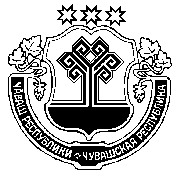 ЧӐВАШ РЕСПУБЛИКИН ЦИФРА АТАЛАНĂВĔПЕИНФОРМАЦИ ПОЛИТИКИН ТАТА МАССӐЛЛӐ КОММУНИКАЦИСЕН МИНИСТЕРСТВИ ЧӐВАШ РЕСПУБЛИКИН ЦИФРА АТАЛАНĂВĔПЕИНФОРМАЦИ ПОЛИТИКИН ТАТА МАССӐЛЛӐ КОММУНИКАЦИСЕН МИНИСТЕРСТВИ ЧӐВАШ РЕСПУБЛИКИН ЦИФРА АТАЛАНĂВĔПЕИНФОРМАЦИ ПОЛИТИКИН ТАТА МАССӐЛЛӐ КОММУНИКАЦИСЕН МИНИСТЕРСТВИ ЧӐВАШ РЕСПУБЛИКИН ЦИФРА АТАЛАНĂВĔПЕИНФОРМАЦИ ПОЛИТИКИН ТАТА МАССӐЛЛӐ КОММУНИКАЦИСЕН МИНИСТЕРСТВИ ЧӐВАШ РЕСПУБЛИКИН ЦИФРА АТАЛАНĂВĔПЕИНФОРМАЦИ ПОЛИТИКИН ТАТА МАССӐЛЛӐ КОММУНИКАЦИСЕН МИНИСТЕРСТВИ МИНИСТЕРСТВО ЦИФРОВОГО РАЗВИТИЯ,ИНФОРМАЦИОННОЙ ПОЛИТИКИ И МАССОВЫХ КОММУНИКАЦИЙ ЧУВАШСКОЙ РЕСПУБЛИКИ МИНИСТЕРСТВО ЦИФРОВОГО РАЗВИТИЯ,ИНФОРМАЦИОННОЙ ПОЛИТИКИ И МАССОВЫХ КОММУНИКАЦИЙ ЧУВАШСКОЙ РЕСПУБЛИКИ МИНИСТЕРСТВО ЦИФРОВОГО РАЗВИТИЯ,ИНФОРМАЦИОННОЙ ПОЛИТИКИ И МАССОВЫХ КОММУНИКАЦИЙ ЧУВАШСКОЙ РЕСПУБЛИКИ МИНИСТЕРСТВО ЦИФРОВОГО РАЗВИТИЯ,ИНФОРМАЦИОННОЙ ПОЛИТИКИ И МАССОВЫХ КОММУНИКАЦИЙ ЧУВАШСКОЙ РЕСПУБЛИКИ МИНИСТЕРСТВО ЦИФРОВОГО РАЗВИТИЯ,ИНФОРМАЦИОННОЙ ПОЛИТИКИ И МАССОВЫХ КОММУНИКАЦИЙ ЧУВАШСКОЙ РЕСПУБЛИКИ МИНИСТЕРСТВО ЦИФРОВОГО РАЗВИТИЯ,ИНФОРМАЦИОННОЙ ПОЛИТИКИ И МАССОВЫХ КОММУНИКАЦИЙ ЧУВАШСКОЙ РЕСПУБЛИКИ ПРИКАЗПРИКАЗПРИКАЗПРИКАЗПРИКАЗПРИКАЗПРИКАЗПРИКАЗПРИКАЗПРИКАЗПРИКАЗ№№ Шупашкар хулиШупашкар хулиШупашкар хулиШупашкар хулиШупашкар хулиг. Чебоксарыг. Чебоксарыг. Чебоксарыг. Чебоксарыг. Чебоксарыг. ЧебоксарыОб утверждении Порядка определения объема и условий предоставления субсидий из республиканского бюджета Чувашской Республики бюджетным и автономным учреждениям Чувашской Республики, находящимся в ведении Министерства цифрового развития, информационной политики и массовых коммуникаций Чувашской Республики, на иные целиУтвержденприказом Министерства цифрового развития, информационной политики и массовых коммуникаций Чувашской Республикиот «___» __________ 2020 г. № ____